Zajęcia zdalneOddział przedszkolny 0 a i 0 bWtorek 05.05.2020 r. Zajęcia nr 28Temat: Album mojej miejscowości.Na dzisiejszych zajęciach:Wykonam kopertę z adresem. Poproście Rodzica o wpisanie adresu zamieszkania, ale sami go podajcie.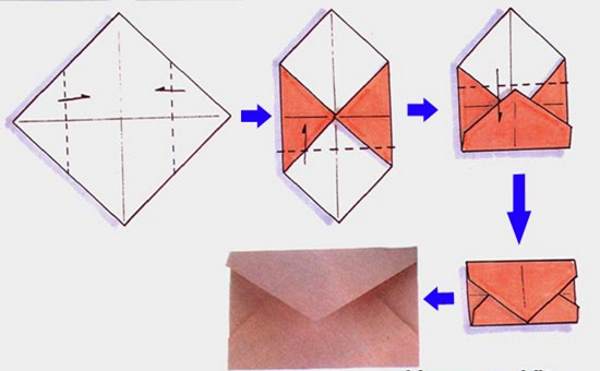 Wykonam wspólnie z Rodzicami album lub plakat swojej miejscowości.Umieszczę w nim nazwę swojej miejscowości i ciekawe miejsca. Wykorzystam pocztówki, zdjęcia, obrazki, własne ilustracje.Zabawa z nakrętkami https://www.youtube.com/watch?v=Bt3cmanpVcgPowiem, co przedstawiają zdjęcia. Odszukam w naklejkach zdjęcia podobnych krajobrazów i nakleję obok odpowiednich zdjęć. Narysuję taki sam rysunek po prawej stronie karty. Karty pracy cz. 4 s. 26.Wykonam działania i pokoloruję obrazki.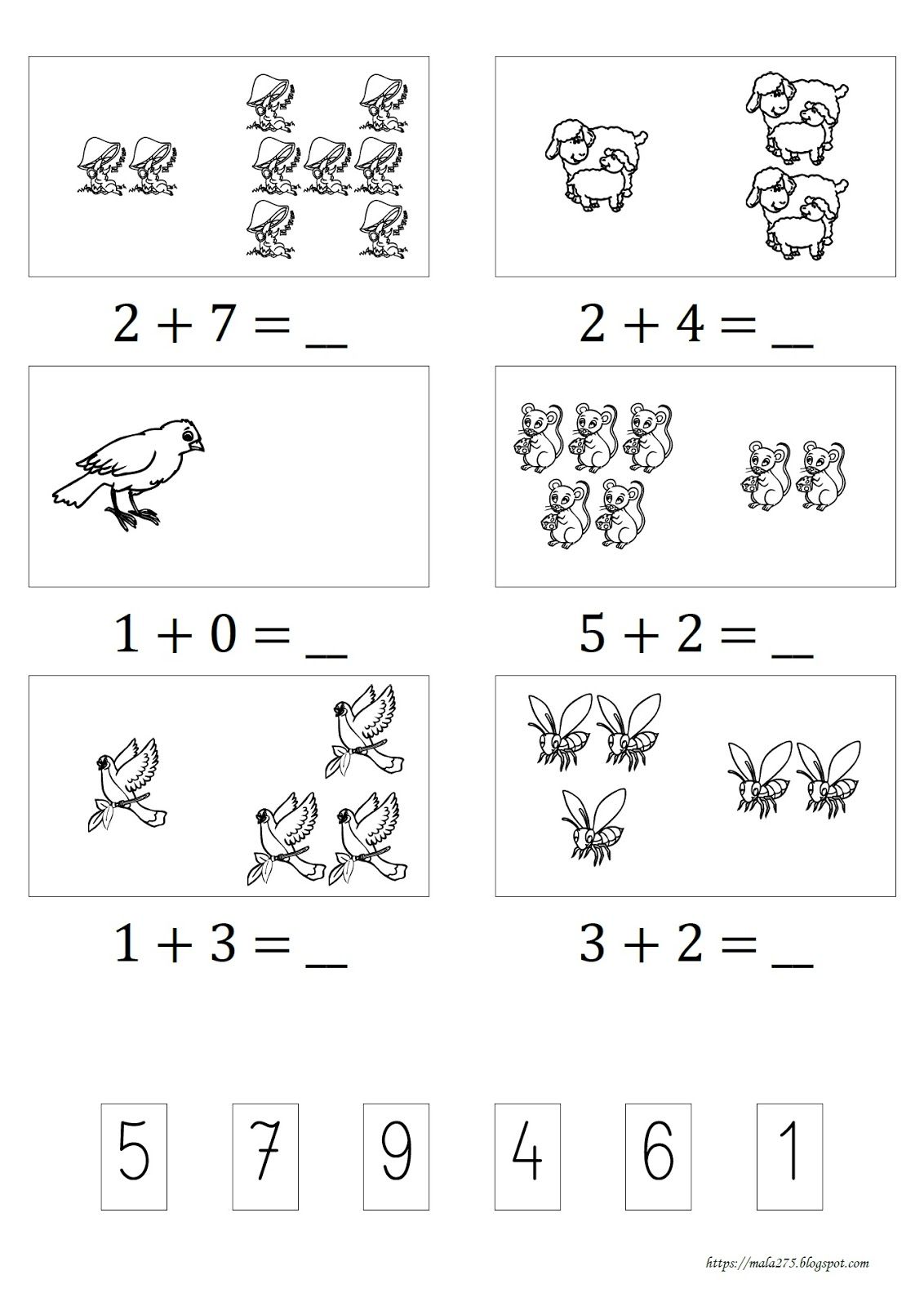 Pozdrawiamy